2023 Zion Native Flute School ScheduleMonday 9:00 am March 6----Thursday 9:00 pm March 9START/ENDNATIVE FLUTE SCHOOL DAILY SCHEDULEBE THE MUSIC 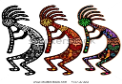 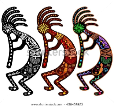 Cable Mt. Lodge 147 Zion Park Blvd.Springdale, UtahMon. Mar.6 ActivityBall Room9:00-10:00 amRegistration Begins: New Friends & Old10-12:002023 School Begins (It is Official)Teacher/Student Warm-ups/ Class Break OutBall Room12:00-2:00Lunch Break2 pm – 3 pmFlute Makers DiscussionBall Room7 pm – 9 pmOpen Mike Open Mic Informal Evening Student  Playing/Jamming/PracticeW/Joe Young as guide.Ball RoomTuesday MARCH 79:00 am - 9:45Group Warm Ups  Daily Technique w/Staff  Rona Yellow Robe(Bring A&G or F Flute)Ball Room10 am - 12:00Class Break Out 12:00- 2:00Lunch1:00-2:00Private 30 minute lessons with teachers (see sign-up sheets)2:00-3:00Flute Circles w/ Teachers Rona, Clint & Vera, Joe & Cornell.Ball Room3:00-7:00Dinner Break7pm–9 pmTuesday Evening Teachers ConcertBall RoomWednesdayMarch 8Activity9:00-9:45Group Warm Ups DailyTtechnique w/StaffCornell Kinderknecht/ Joe YoungBall Room10:00-12:00Class Break Out12:00 – 2:00Lunch1:00-2:00Private 30 minute lessons with teachers (see sign-up sheets)2:00– 3:00Flute Circles w/ teachers Rona, Clint & Vera, Joe & Cornell.Ball Room3:00 – 4:00MINDFUL WALKING /w Flute MEDITATION *  Out Doors3:00 – 7:00Dinner7 pm-9 pmMore Open MikeBall RoomThursdayMarch 9ACTIVITY9:00 – 9:45Group Warm Ups- Daily Technique w/Staff   Clint & VeraBall Room10:00-12:00Class Break Out12:00 – 2:00Lunch Break2:00 – 3:00Flute Circles7 pm-9 pmGRADUATION – School Ends – Receive Certificate of Attendance.Ball RoomLOVE YOU ALL FOR SHOWING UP!!!!  PEACEFUL FLUTINGLOVE YOU ALL FOR SHOWING UP!!!!  PEACEFUL FLUTING